ApproachMethod      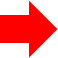 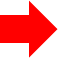                QuestionsHow should the language be presented?How should the language be sequenced?How much focus should be placed on the various language skills?What specific learning activities are appropriate in the classroom?Technique     